Podklady k samostudiu z důvodu uzavření základních škol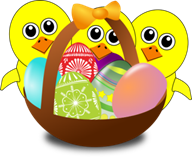 na dobu od 30. března do 8. dubna 2020 – 6.CČeský jazyk a literatura – učitel:  Mgr. Alena Lhotová                                        kontakt: Alena.Lhotová@zshajeslany.cz                                                                              Google Classroom – kurz g23uydtSloh: Zpracujte krátké vypravování na téma „Co bych dělal/a, kdybych…“ Rozsah půl strany A4. Slohové práce zasílejte nejlépe elektronicky na e-mailovou adresu alena.lhotova@zshajeslany.cz.Mluvnice: Do školního sešitu písemně zpracujte následující cvičení: učebnice s.92/cv.2; učebnice s.84/cv.13 a); učebnice s.83/cv.8; učebnice s.75/cv.4 a). Cvičení si rozvrhněte tak, abyste každý den vypracovali jedno.Literární výchova: Opakujte si pojmy z literární teorie. Stále přetrvává úkol zpracovat dva podvojné deníky z Vámi vybraných knih.Prosím všechny žáky, aby se přes své Google účty pokusili připojit na Google Classroom pro další možnosti komunikace. Kód kurzu: g23uydtOprav chyby:Buď vytiskni a oprav jako učitel, nebo opiš správně.Toto cvičení pošli paní učitelce ke kontrole.V tomto testu si můžete ověřit svou znalost různých gramatických jevů ve větách z knihy Robinson Crusoe od J. V. Plevy. Začátek formulářeRobinson prořezával jejich větve nožem. Po chvíli mu však na ukazováčku a palci naběhli  puchíře.Pod přímýmy paprsky  Slunce Robinsona brzo rozbolela hlava.Když se prodloužili  odpolední stíny vypravyl se do zátoky pro banány.Na Anglickém venkově, když o prázdninách pobíval u strýce na venkovském statku, viděl, jak se dřevěné uhlí pálý v mylířích.V těchto místech končil pruch země zarostlími keři.Během jednoho týdne se promněnil ostrov v kvetoucí zahradu. Na keřích, na stromech i v trávě objevili  se květy nevídané krásy.Kozy běhaly za Robinsonem a zvykly si na něj tak, že je klydně vodil k potúčku na pastvu.Jednou, když se vracel z lovu po mořském břehu, hledal želví vejce, ale žádná nenašel.Jeho ochočená koza však překvapila Robinsona daleko více než on jí.Skutečný život v pralese však nebyl zde dole, ten kypěl v korunách a nad korunamy stromů.Anglický jazyk – učitel: Mgr. Jana Rohlová                                                             kontakt: Jana.Rohlova@zshajeslany.cz                                                          Google Classroom – kurz   ckqhkbpA Recipe1/ Zpracuj jednoduchý recept v angličtině. Uveď suroviny a postup.2/ Doplň obrázky.3/ Zpracuj na počítači nebo „ručně“ (psaní, lepení, kreslení, …)4/ Formát čtvrtky, papíru A4 nebo A3.Po obnovení výuky ve škole s sebou přines tento projekt. Bude klasifikován.Pravidelně si doma opakuj a procvičuj dosud probranou slovní zásobu a gramatiku. Kdo má možnost, může k procvičování použít následující internetové stránky. (Pro zopakování základů uvádím i programy vhodné  i pro mladší děti).1.stupeň – ANGLICKÝ JAZYK – NEJLEPŠÍ WEBOVÉ STRÁNKY PRO VÝUKU ONLINEUMÍME ANGLICKY: https://www.umimeanglicky.cz/ČTENÍ PSANÝCH PŘÍBĚHŮ SE ZVUKEM : https://www.storyplace.org/PLNÁ KNIHOVNA PŘÍBĚHŮ SE ZVUKEM: https://www.commonlit.org/en/textsPOSLECHOVÁ CVIČENÍ S TEXTEM: http://www.elllo.org/POSLECHOVÁ CVIČENÍ S TEXTEM: http://englishspeak.com/UČENÍ HROU: https://www.gamestolearnenglish.com/DUOLINGO: https://www.duolingo.com/ANGLICKÉ PÍSNIČKY: https://www.youtube.com/user/SuperSimpleSongs/videosVYTVÁŘENÍ KOMIKSŮ: https://www.storyboardthat.com/storyboard-creatorINTERAKTIVNÍ PRACOVNÍ LISTY: https://www.liveworksheets.com/worksheets/en/English_as_a_Second_Language_(ESL)ONLINE SLOVNÍK: https://bab.la/VÝUKA ANGLIČTINY NA MĚSÍC ZDARMA: https://www.englishme.cz/OPAKOVÁNÍ HRAVĚhttps://www.skolasnadhledem.cz/profil/1-stupen/804-anglicky-jazyk2.stupeň UMÍME ANGLICKY: https://www.umimeanglicky.cz/ČTENÍ – ZPRÁVY PRO STUDENTY: https://www.newsinlevels.com/PLNÁ KNIHOVNA PŘÍBĚHŮ SE ZVUKEM: https://www.commonlit.org/en/textsPOSLECHOVÁ CVIČENÍ S TEXTEM: http://www.elllo.org/POSLECHOVÁ CVIČENÍ S TEXTEM: http://englishspeak.com/POSLECHOVÁ CVIČENÍ S OTÁZKAMI: https://www.esl-lab.com/POSLECHOVÁ VIDEA S TESTY: https://eslvideo.com/quizzes_beginning.phpNEPRAVIDELNÁ SLOVESA S MCFLUENCY: https://www.youtube.com/watch?v=egNPTRgURuoANGLIČTINA A HUDBA: https://lyricstraining.com/ANGLIČTINA A VIDEA: https://www.englishcentral.com/videosANGLIČTINA A TELEVIZE: https://ororo.tv/en/channelsDUOLINGO: https://www.duolingo.com/DOBRODRUŽNÉ TEXTOVÉ HRY: http://textadventures.co.uk/TVORBA KOMIKSŮ: https://www.storyboardthat.com/storyboard-creatorINTERAKTIVNÍ PRACOVNÍ LISTY: https://www.liveworksheets.com/worksheets/en/English_as_a_Second_Language_(ESL)ONLINE SLOVNÍK: https://bab.la/ANGLICKÁ SLOVÍČKA: http://www.ajslovicka.cz/YOUTUBE LEKCE ANGLIČTINY: https://www.youtube.com/playlist?list=PLF467B6C12B713A03VÝUKA ANGLIČTINY NA MĚSÍC ZDARMA: https://www.englishme.cz/TVORBA KOMIKSŮ: https://www.storyboardthat.com/storyboard-creatorINTERAKTIVNÍ PRACOVNÍ LISTY: https://www.liveworksheets.com/worksheets/en/English_as_a_Second_Language_(ESL)ONLINE SLOVNÍK: https://bab.la/ANGLICKÁ SLOVÍČKA: http://www.ajslovicka.cz/YOUTUBE LEKCE ANGLIČTINY: https://www.youtube.com/playlist?list=PLF467B6C12B713A03VÝUKA ANGLIČTINY NA MĚSÍC ZDARMA: https://www.englishme.cz/Anglický jazyk – učitel: Květa Dytrychová                                                      kontakt: Kveta.Dytrychova@zshajeslany.cz                                                              Pracovní sešity si mohou rodiče vyzvednout ve škole denně 8 – 10,30 hod. a 13 – 15,30 hod.Google Classroom – kurz  a5cevbuA Recipe1/ Zpracuj jednoduchý recept v angličtině. Uveď suroviny a postup.2/ Doplň obrázky.3/ Zpracuj na počítači nebo „ručně“ (psaní, lepení, kreslení, …)4/ Formát čtvrtky, papíru A4 nebo A3.Po obnovení výuky ve škole s sebou přines tento projekt. Bude klasifikován.Pravidelně si doma opakuj a procvičuj dosud probranou slovní zásobu a gramatiku. Kdo má možnost, může k procvičování použít následující internetové stránky. (Pro zopakování základů uvádím i programy vhodné  i pro mladší děti).1.stupeň – ANGLICKÝ JAZYK – NEJLEPŠÍ WEBOVÉ STRÁNKY PRO VÝUKU ONLINEUMÍME ANGLICKY: https://www.umimeanglicky.cz/ČTENÍ PSANÝCH PŘÍBĚHŮ SE ZVUKEM : https://www.storyplace.org/PLNÁ KNIHOVNA PŘÍBĚHŮ SE ZVUKEM: https://www.commonlit.org/en/textsPOSLECHOVÁ CVIČENÍ S TEXTEM: http://www.elllo.org/POSLECHOVÁ CVIČENÍ S TEXTEM: http://englishspeak.com/UČENÍ HROU: https://www.gamestolearnenglish.com/DUOLINGO: https://www.duolingo.com/ANGLICKÉ PÍSNIČKY: https://www.youtube.com/user/SuperSimpleSongs/videosVYTVÁŘENÍ KOMIKSŮ: https://www.storyboardthat.com/storyboard-creatorINTERAKTIVNÍ PRACOVNÍ LISTY: https://www.liveworksheets.com/worksheets/en/English_as_a_Second_Language_(ESL)ONLINE SLOVNÍK: https://bab.la/VÝUKA ANGLIČTINY NA MĚSÍC ZDARMA: https://www.englishme.cz/OPAKOVÁNÍ HRAVĚhttps://www.skolasnadhledem.cz/profil/1-stupen/804-anglicky-jazyk2.stupeň UMÍME ANGLICKY: https://www.umimeanglicky.cz/ČTENÍ – ZPRÁVY PRO STUDENTY: https://www.newsinlevels.com/PLNÁ KNIHOVNA PŘÍBĚHŮ SE ZVUKEM: https://www.commonlit.org/en/textsPOSLECHOVÁ CVIČENÍ S TEXTEM: http://www.elllo.org/POSLECHOVÁ CVIČENÍ S TEXTEM: http://englishspeak.com/POSLECHOVÁ CVIČENÍ S OTÁZKAMI: https://www.esl-lab.com/POSLECHOVÁ VIDEA S TESTY: https://eslvideo.com/quizzes_beginning.phpNEPRAVIDELNÁ SLOVESA S MCFLUENCY: https://www.youtube.com/watch?v=egNPTRgURuoANGLIČTINA A HUDBA: https://lyricstraining.com/ANGLIČTINA A VIDEA: https://www.englishcentral.com/videosANGLIČTINA A TELEVIZE: https://ororo.tv/en/channelsDUOLINGO: https://www.duolingo.com/DOBRODRUŽNÉ TEXTOVÉ HRY: http://textadventures.co.uk/TVORBA KOMIKSŮ: https://www.storyboardthat.com/storyboard-creatorINTERAKTIVNÍ PRACOVNÍ LISTY: https://www.liveworksheets.com/worksheets/en/English_as_a_Second_Language_(ESL)ONLINE SLOVNÍK: https://bab.la/ANGLICKÁ SLOVÍČKA: http://www.ajslovicka.cz/YOUTUBE LEKCE ANGLIČTINY: https://www.youtube.com/playlist?list=PLF467B6C12B713A03VÝUKA ANGLIČTINY NA MĚSÍC ZDARMA: https://www.englishme.cz/TVORBA KOMIKSŮ: https://www.storyboardthat.com/storyboard-creatorINTERAKTIVNÍ PRACOVNÍ LISTY: https://www.liveworksheets.com/worksheets/en/English_as_a_Second_Language_(ESL)ONLINE SLOVNÍK: https://bab.la/ANGLICKÁ SLOVÍČKA: http://www.ajslovicka.cz/YOUTUBE LEKCE ANGLIČTINY: https://www.youtube.com/playlist?list=PLF467B6C12B713A03VÝUKA ANGLIČTINY NA MĚSÍC ZDARMA: https://www.englishme.cz/Matematika – učitel: Bc. Jakub Fric                                                                               kontakt: Jakub.Fric@zshajeslany.cz                                                                                     Google Classroom – kurz qzohgl7Ke kontrole prosím zašlete:Vypracování na samostatný papíručebnice 1. díl148 Test č. 1 149 Test č. 3151/ 5.2Procvičování převodů jednotek (délka, obsah, čas, hmotnost).http://www.zsvltava.cz/fyzika/prevody/Znovu si teoreticky projít veškeré zápisy ke kapitole úhly. co to úhel je a z čeho se skládájaké druhy úhlů známe (ostrý, pravý, tupý, přímý)které dvojice úhlů rozeznáváme (vrcholové, vedlejší, souhlasné, střídavé)označování úhlů a jejich popisNOVÁ LÁTKA!!! – CELÁ ČÍSLA (sčítání a odčítání)https://www.youtube.com/watch?v=aqj_ZdHGoro&t=197sVyužijte příklady, které jsou ve videu používány a počítány.Důležitá informacePřes své Google účty se připojte na Google Classroom kód kurzu: qzohgl7Pro odreagování počítání jinou formou hraní https://www.umimematiku.cz/cviceni-cela-cisla :)Příklady k procvičováníZapište číslo o dvacet větší než (-36)		 Zapište číslo o pět menší než (-25)		 Zapište číslo o devět větší než (-52)		 Zapište číslo o jedenáct menší než (-45) 	 Zapište číslo o dvanáct menší než (-48)	 Zapište číslo o deset menší než (-62)		 Doplň číslo opačné23 -8  -4212 Urči absolutní hodnotu14, absolutní hodnota je  -23, absolutní hodnota je -34, absolutní hodnota je 27, absolutní hodnota je  56, absolutní hodnota je  Porovnej-48 	 -1111 	 -31-4 	 4-12 	 -13-27	 -32Ke kontrole prosím zašlete 5. a 6. cvičení.Důležitá informacePřes své Google účty se připojte na Google Classroom kód kurzu: qzohgl7Pro odreagování počítání jinou formou hraní https://www.umimematiku.cz/cviceni-cela-cisla :)1. Vyhledej v tabulce příslušná čísla, zapiš číselné výrazy a pak urči jejich hodnotu: a) Součet čísel v řádku D b) Součet čísel ve sloupci 2 c) C3 + A1 – E4 d) ( F2 + C5 ) - F6 e) A5 – B1 + D2 f) B3 - B4 - D6 + C1 g) ( B5 + E4 ) - C2 h) ( E5 – A4 ) - C6 i) ( D1 + F2 ) + ( C1 – F6 ) j) B2 + B5 – E2 – F4 + D3 – B3  1) Najdi a zapiš čtyři nejmenší čísla v tabulce. 2) Urči počet všech dvojic navzájem opačných čísel. 3) Najdi a seřaď sestupně všechna kladná sudá čísla.!!!Místo písmen zadejte hodnoty z tabulky např. B1 – A1 = 2 – (- 9) = 11 !!!B1 = 2, A1 = -9 (znaménka která jsou mezi dvojicí musí vždy zapsat).Občanská výchova – Mgr. Šimon Uxa                                                                          kontakt:  Simon.Uxa@zshajeslany.cz                                                                     1) Učebnice str. 54 – 55, „Žili a žijí tu s námi“, přečíst a zapsat co znamená národnost a státní občanství. 2) Učebnice str. 56 – 57, „Žiji v Evropě a ve světě“ 3) Vypracování projektu na čtvrtku A4 na jedno z nabízených témat (Evropská unie, Organizace spojených národů, NATO).Zeměpis – Michaela Schrötterová                                                           kontakt: Michaela.Schrotterova@zshajeslany.cz                                                                                                                           Google Classroom – kurz dcl5ch5Zadání práce:Jednotný vzhled a formát práce pro všechny!!!Odevzdání v elektronické podobě. (MS Word)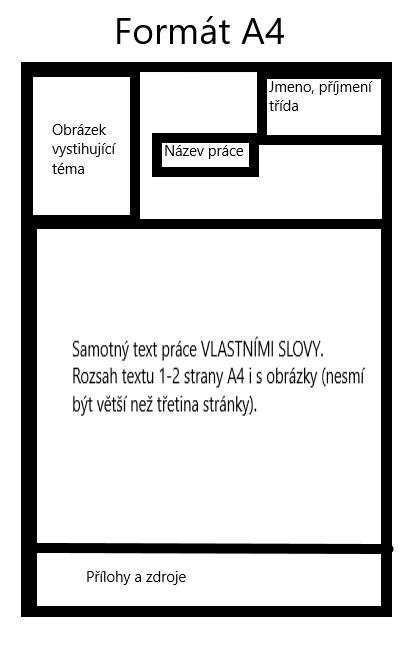 Přílohy podle počtu obrázků v textu a velikosti obrázku. Na každé stránce s textem maximálně 3 obrázky a jejich velikost dohromady nesmí přesáhnout 1/3 stránkyDalší obrázky už pak v závěru práce jako příloha.Zdroje minimálně 5 různých, které budou v závěru uvedeny. (např: https://www.ceskatelevize.cz/porady/1095875447-cestomanie/dily/afrika/)V případě dotazů se obracejte na e-mail vyučujícího.ODEVZDÁNÍ PRÁCE NA E-MAIL VYUČIJÍCÍHO DO 18:00 HOD.  08. 04. 2020 michaela.schrotterova@zshajeslany.cz	SEZNAM TÉMAT – výběr je libovolný!!!Dějepis – učitel: Mgr. Šimon Uxa                                                                                 kontakt:  Simon.Uxa@zshajeslany.cz                                                                     1) Učebnice str. 86-89, Makedonská nadvláda, přečíst a zapsat poznámky do sešitu. 2) Zodpovězení otázek ze strany 89 3) Vypracování projektu na čtvrtku formátu A4 na jedno z nabízených témat (Řecká polis, Sparta, Athény, Řecko-perské války, Peloponéské války). Využití učebnice, internetuPřírodopis – učitel: Mgr. Klára Hlaváčková                                                    kontakt: Klara.Hlavackova@zshajeslany.cz                         Google Classroom – kurz h4et63nKontrola práce z minulého obdobíNaskenuj nebo vyfoť své odpovědi z kapitoly o měkkýších, které jsi zpracovat minulý týden (celkem 9 otázek) a pošli je na mail Klara.hlavackova@zshajeslany.cz1. Měkkýši - opakování - zopakuj si veškeré učivo o měkkýších v sešitě i v učebnici, včetně obrázků. Vyzkoušej si cvičný test na adrese: https://testi.cz/testy/biologie/mekkysi-teorie-6.-rocnik/- poznávačku si vyzkoušej online na odkaze: https://drive.google.com/file/d/1eAgmPSNpc10HBlJQzdGBRlCZaYqWDNj7/view?usp=sharing2. Kroužkovci – stará učebnice str. 53 -55 / nová učebnice str. 36 -37- prostuduj si kapitolu o kroužkovcích, včetně obrázků- pokud v textu objevíš neznámé pojmy, vyhledej si je na internetu (př. uzavřená cévní soustava, kokon, vývoj přímý, světloplachost..)- po prostudování kapitoly si zkus krátký testík na odkaze:  https://testi.cz/testy/biologie/krouzkovci-teorie-6.rocnik/ (otázku číslo 3 si vyhledej na internetu)3. Kroužkovci – stará učebnice str. 53 -55 / nová učebnice str. 36 -37- do sešitu si pod nadpis Kroužkovci opiš tučně vytištěné shrnutí na straně 55 ve staré učebnice/ 37 v nové učebnici + si vypiš všechny uvedené zástupce (rodové i druhové jméno)- tužkou si do sešitu nakresli jednoho zástupce4. Shrnutí a opakování – Kroužkovci- vypracuj do sešitu stručné odpovědi na tyto otázky:Stará učebnice str. 55/ otázky 2, 3, 5, 6, 8Nová učebnice str. 37/ otázky 2, 3, 4, 5, 7K vyhledávání odpovědí smíš použít veškerou dostupnou literaturu i internet!Fyzika – učitel:  Ing. Pavel Rulf                                                                                       kontakt: Pavel.Rulf@zshajeslany.czProsím všechny žáky, aby se přes své Google účty pokusili připojit na Google Classroom pro další možnosti komunikace Google Classroom – kurz krhgp25Hustota: uč. fyziky str. 64 – 67 pozorně přečíst, nakreslit si obrázky s popisem, udělat výpisky do sešitu z fyziky. Seznámit se s fyzikálními tabulkami, konkrétně F – 10 = hustoty směsí, CH – 1 = hustoty prvků,CH – 6 = hustoty sloučenin. Pochopit co je to hustota látky. Jde o hmotnost 1m3 látky v kg, nebo hmotnost 1cm3 látky v gramech, popř. hmotnost 1 dm3 v kg.Hustota ρ – ró (řecké písmeno) = m (hmotnost) : V (objem)Hmotnost m = ρ . VObjem V = m : ρJednotky hustoty tedy jsou kg / m3 , g / cm31 kg / m3 = 1000 g / 1 000 000 cm3 = 1 / 1000 g / cm3 = 0,001 g / cm31 g / cm3 = 1000 kg / m3Poslechnout si videoukázkuhttps://www.youtube.com/watch?v=OcUF84eLztI&t=56sVyhledávat si v tabulkách hustoty různých látek.Zpracovat Opakování str. 67 body a) až e)Zpracovat otázky str.67 / cv. 2 až 9 – poslat Informatika – učitel:  Ing. Věra Bělochová                                                         kontakt: Vera.Belochova@zshajeslany.cz                      Informatika – učitel:   Bc. Jakub Fric                                                                               kontakt: Jakub.Fric@zshajeslany.cz                                                                                     Pokyny k samostudiu – informatika – 6. ročník - vyučující: Ing. Věra Bělochová, Bc. Jakub FricRastrová a vektorová grafikaŽáci s přístupem na počítač pracují podle pokynů v kurzech:Žáci, kteří nemají možnost pracovat na počítači, nakreslí jednoduchý obrázek podle následujícího postupu: Představí si, že obrázek byl vytvořen pomocí vektorové grafiky a pak si představí, že stejný obrázek byl vytvořen pomocí rastrové grafiky. Oba obrázky pak fiktivně zvětší a namalují – formát libovolný. U obrázku nakresleného pomocí rastrové grafiky bude vidět nepřesnost – viz příklad: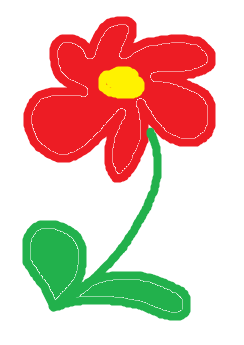 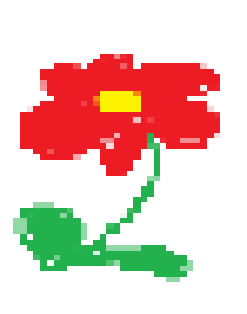 K obrázkům přidají komentář, který vysvětlí, proč obrázek vytvořený v rastrové grafice vykazuje nepřesnosti.Hudební výchova – Bc. Lucie Fricová                                                                        kontakt: Lucie.Fricova@zshajeslany.czPráce s poslechem – Antonio Vivaldi (Jaro) – pustit skladbu přes youtube (vyberte tu nahrávku, která má alespoň 10 minut). Nejprve si skladbu poslechněte, snažte se vnímat, co vám jednotlivé prvky připomínají (zpěv ptáků, tekoucí potok, aj.) a které hudební nástroje se v této skladbě uplatňují. Na čtvrtku napište své postřehy z dané skladby (název, autor, hudební nástroje, jak na vás skladba působila, co jste si představili při poslechu, apod.). Z druhé strany výtvarně ztvárněte tuto skladbu (vaší fantazii se meze nekladou ). Výtvarná výchova – učitel:  Mgr. Monika Chrzová                                           kontakt: Monika.Chrzova@zshajeslany.cz                           1. 4. Jaro – vyber si ve svém okolí jednu rostlinu a strom. Tvým úkolem bude 3x v týdnu vybrané vyfotit. Budeš takto pokračovat tři týdny. Foť vždy ze stejného úhlu. Můžeš se pokusit fotografie stáhnout do počítače a vytvořit dva soubory. Každý nazveš jménem rostliny, kterou sis vybral. Fotky nebo soubory si ulož na flash disk.8. 4.	Pampeliška z ubrousku (Námět: Art for Kids)
    

Materiál a pomůcky

žlutý ubrousek (může být i bílý)
kancelářská sešívačka
nůžky, tužka, pravítko
šablona kruhu o průměru  (z kartonu, čtvrtky)
zelený papír, lepidlo
bílý kreslicí karton A4

Provedení
Ubrousek přeložíme tak, abychom měli 8 – 12 vrstev. Můžeš udělat i čtyři vrstvy, ale zopakuješ třikrát (celkem budeš mít nejmíň 10 vrstev na jeden květ)
Podle šablony si obkreslíme kruh a vystřihneme.
 
Střed kruhu upevníme sešívačkou.
Po obvodu, ve vzdálenosti cca , nastříháme zářezy – vidíš na obrázku.
Oddělujeme jednotlivé vrstvy ubrousku, nadzvedneme a opatrně 
zmáčkneme kolem středu.

 
Zelený papír přeložíme, u ohybu nakreslíme ½ listu a vystřihneme.
Na stonky nastříháme asi  proužky.

Přilepíme pampelišky. Po obvodu si naměřte  vodorovně i svisle, vzniklý rámeček vybarvěte (použijte fixy, voskovky, tempery nebo vodovky).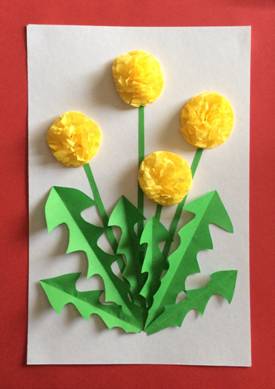 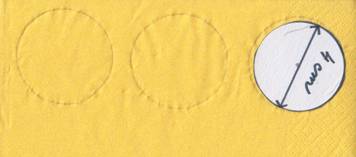 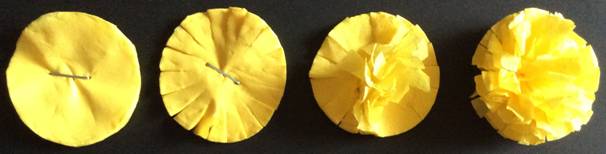 Pracovní výchova – učitel:  Ing. Tomáš Caska                                                         kontakt: Tomas.Caska@zshajeslany.cz                                                                                        Zamyslet se nad osetím školních pozemků, co byste chtěli vypěstovat.  Na papír zpracovat návrh osevního plánu záhonu. Vyberte jednoduché plodiny, které snadno vyrostou (ředkvičky, kedlubny, saláty, rajčata. U každé vybrané zeleniny nastudovat, zda je nutné předpěstovat doma nebo můžeme vysévat rovnou do záhonu. Každý zpracuje 5 plodin, protože naše záhony nejsou nafukovací.Tělesná výchova – učitel:    Bc. Jakub Fric                                                                     kontakt: Jakub.Fric@zshajeslany.cz                                                                                     Zacvič si z doma podle následujícího videa. https://www.youtube.com/watch?v=jzeEq7YiEvs .Připrav si cvičení na běžeckou atletiku (min. 7 cviků) a udělej stručný popis cviku. Jako pomůcku můžeš využít předešlé video nebo následující odkazyhttps://www.svetbehu.cz/bezecka-abeceda-zakladni-znalost-kazdeho-bezce/https://www.youtube.com/watch?v=WYd_4WU6vWoZadání pro žáky, kteří nemají možnost připojení na internetUdělej si doma rozcvičku (min 2x za týden 15 – 20 min)Pro všechny:Zapiš si do deníku/bloku v jaké dny jsi cvičil a jak dlouhoTělesná výchova – učitel:  Viktoriia Ravliuk                                                                      kontakt:  vikyravliuk@seznam.czDopřejte si oddych a odreagování od práce, můžeš použít následující videa:Posilování celého tělahttps://search.seznam.cz/?q=posilov%C3%A1n%C3%AD+cel%C3%A9ho+t%C4%9Bla+-+full+body+workout+-+fitness+go&url=https%3A%2F%2Fwww.youtube.com%2Fwatch%3Fv%3DWJug6iEhnSc&v=2&c=1&data2=GJOJjXnTlohr4HheVsyK_Z2OhC-veJE0O7_CJVPHpBxuk1osGswJADN7zeu7pYfSdlNz07rJWXa4KDKNx-nYZygyuB7RM5Wr5AKUngABfPXa-eqHJNeUa5OwBIdcfi_y-oLxI9Ygha1tFc9vb0UkYgszVPjNebo se naučit krátký tanečekhttps://www.youtube.com/watch?v=5Xx4tszZ-DEPříprava na cvičení a základy gymnastikyhttps://www.youtube.com/watch?v=jSfxt64TuPYRozcvička - Protahováníhttps://www.youtube.com/watch?v=ASufVEZE8ak6 minut RANNÍ JÓGYhttps://www.youtube.com/watch?v=30Zzbz3gXHQ